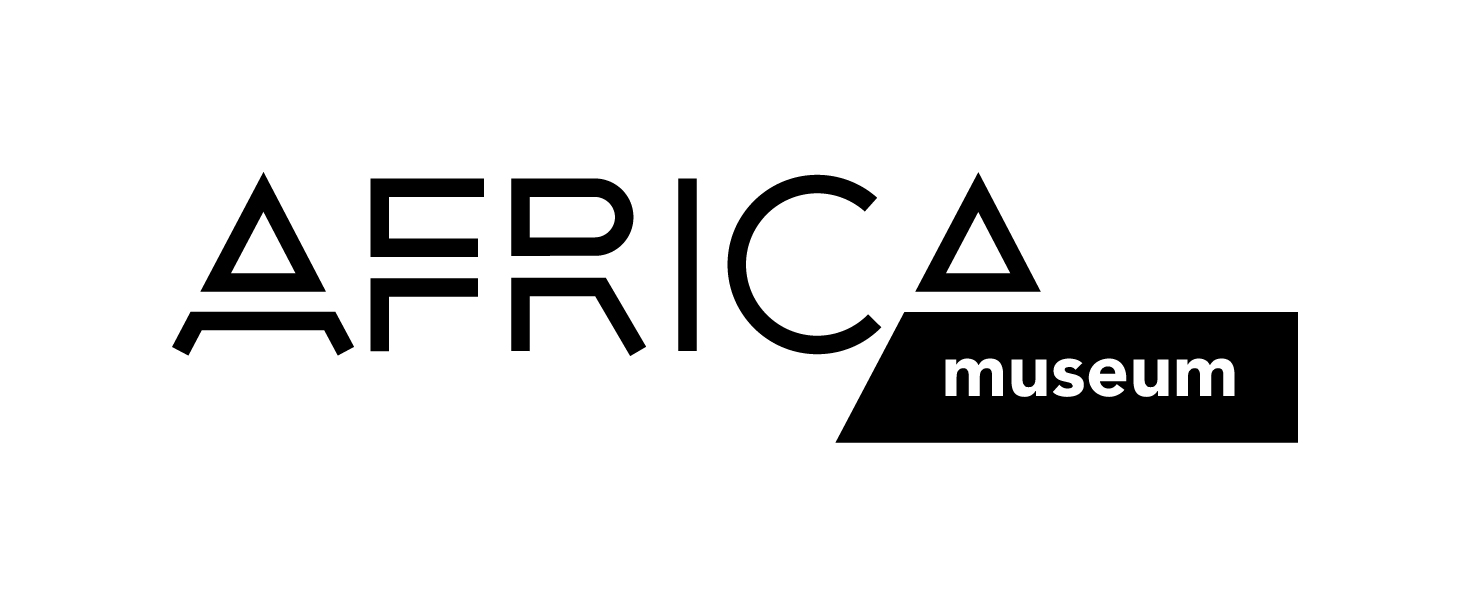 FORMULIER VOOR DE AANVRAAG VAN REPRODUCTIES VAN COLLECTIE-ITEMS VAN HET KMMA TERVURENVia dit formulier kunnen reproducties van collectie-items van het KMMA Tervuren worden besteld, en kan tevens toelating worden aangevraagd voor de publicatie ervan, in overeenstemming met de "Algemene voorwaarden voor de levering van reproducties van collectie-items van het KMMA Tervuren".Na ontvangst van dit formulier zal ter bevestiging een precieze offerte aan de aanvrager worden teruggestuurd, met de totale kostprjis van de bestelling. Dit bedrag kan eventueel hoger liggen dan wat de aanvrager berekent, wanneer bijvoorbeeld een nieuwe studio-opname moet gemaakt worden of een restauratiebehandeling dient te worden uitgevoerd.1. Gegevens over de aanvrager2. Algemene context van de aanvraag3. Precieze omschrijving van het gewenste beeldmateriaal4. Datum en handtekeningGelieve dit formulier ondertekend terug te sturen naar onderstaand adres:Koninklijk Museum voor Midden-AfrikaDepartement Culturele Antropologie en GeschiedenisCollectie- en ArchiefbeheerSecretariaat ReproLeuvensesteenweg 133080 TervurenBelgiëTel.: +32 (0)2 76 95 765repro@africamuseum.be Naam:		     Instelling / organisatie:	     Adres:		     Land:		     Tel.:		     Fax:		     E-mail:		     Doel van de aanvraag (privé-gebruik, onderzoek, publicatie, tentoonstelling,…):Oplage:      Staat de aanvraag in verband met een bruikleen van objecten? Zo ja, voor welke tentoonstelling?		     Begindatum van de bruikleen:		     InventarisnummerOmschrijving AantalDe ondergetekende verklaart kennis te hebben genomen van en akkoord te gaan met de "Algemene voorwaarden voor de levering van reproducties van collectie-items van het KMMA Tervuren"http://www.africamuseum.be/collections/reproductions Naam:		     Datum:		     Handtekening: